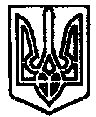       УКРАЇНА	  ПОЧАЇВСЬКА  МІСЬКА  РАДА СЬОМЕ  СКЛИКАННЯСОРОК П'ЯТА СЕСІЯ РІШЕННЯВід «      » липня 2019 року	№ ПроектПро передачу коштів зПочаївського міського бюджету доТернопільського обласного бюджетуВідповідно постанови Кабінету Міністрів України від 04.04.2018 № 237 “Деякі питання надання субвенції з державного бюджету місцевим бюджетам на забезпечення якісної, сучасної та доступної загальної середньої освіти “Нова українська школа”, керуючись п. 1 ч. 1 ст. 89, ст. 93, ст. 101 Бюджетного кодексу України, Законом України «Про місцеве самоврядування в Україні», Почаївська міська радаВИРІШИЛА:	1. Передати кошти з Почаївського міського бюджету до обласного бюджету Тернопільського області, як іншу субвенцію у вигляді міжбюджетного трансферту для співфінансування субвенції з державного бюджету місцевим бюджетам на забезпечення якісної, сучасної та доступної загальної середньої освіти «Нова українська школа» в сумі 59215 грн. (п’ятдесят дев’ять тисяч двісті п’ятнадцять ) грн.	2. Затвердити текст договору про передачу та прийняття іншої субвенції з Почаївського міського бюджету до обласного бюджету Тернопільської області  в сумі 59215 грн. (п’ятдесят дев’ять двісті п’ятнадцяь ) грн.	3. Доручити міському голові Бойку В.С. підписати договір міжбюджетного трансферту з Почаївського міського бюджету до обласного бюджету Тернопільської області в сумі 59215 грн. (п’ятдесят дев’ять двісті п’ятнадцяь ) грн.	4. Контроль за виконанням рішення покласти на постійну комісію з питань соціально-економічного розвитку, інвестицій та бюджету.Чубик А.В.Додаток 1До рішення Почаївської міської ради№______від «   » липня 2019 рокуДОГОВІРпро передачу коштів з Почаївського міського бюджету до обласного бюджету Тернопільської області Цей договір укладено для досягнення стабільності у фінансуванні субвенції з державного бюджету місцевим бюджетам на забезпечення якісної, сучасної та доступної загальної середньої освіти «Нова українська школа»Договір укладено згідно з вимогами статей 93, 101 Бюджетного кодексу України.І. СТОРОНИ ДОГОВОРУ1.1. Сторонами договору є Тернопільська обласна рада в особі голови обласної ради Овчарука В.В. та Почаївська міська рада в особі Почаївського міського голови Бойка В.С., які діють на підставі Закону України "Про місцеве самоврядування в Україні".II. ПРЕДМЕТ ДОГОВОРУ2.1. Предметом договору є передача до обласного бюджету Тернопільської області з місцевого бюджету Почаївської міської ради коштів на співфінансування видатків субвенції з державного бюджету місцевим бюджетам на забезпечення якісної, сучасної та доступної загальної середньої освіти «Нова українська школа» в сумі 59215 (п’ятдесят дев’ять тисяч двісті п’ятнадцять) гривень.Ш. ПОРЯДОК ПЕРЕДАЧІ ТА ВИКОРИСТАННЯ ВИДАТКІВ3.1. Передача видатків здійснюється шляхом затвердження у видатках місцевого бюджету Почаївської міської ради у 2019 році іншої субвенції з місцевого бюджету обласному бюджету Тернопільської області. 3.2. Одержувач коштів, який визначається рішення Тернопільської обласної ради зобов’язується спрямувати кошти пердбачені даним договором на співфінансування закупівель передбачених для Опорного закладу Почаївська загальноосвітня школа I-III ступенів Почаївської міської на виконання постанови Кабінету Міністрів України від 4 квітня 2018 р. № 237 “Деякі питання надання субвенції з державного бюджету місцевим бюджетам на забезпечення якісної, сучасної та доступної загальної середньої освіти “Нова українська школа” у 2019 році.IV. ВІДПОВІДАЛЬНІСТЬ СТОРІН4.1. Цей договір укладений в двох автентичних примірниках українською мовою (по одному кожній із сторін ). 4.2. Сторони несуть відповідальність за невиконання або неналежне виконання умов цього договору в порядку, передбаченому чинним законодавством України.V. СТРОКИ ДІЇ ДОГОВОРУ, ПОРЯДОК ВНЕСЕННЯ ЗМІН ТА ДОПОВНЕНЬ5.1. Цей договір вступає в силу з моменту його підписання і діє до 31 грудня 2019 року включно.5.2. Зміни та доповнення до цього договору вносяться за письмовою згодою сторін на підставі додаткової угоди.VI Інші умови47025 м. Почаїв					46000, м. Тернопільвул. Возз’єднання,16				вул. Грушевського,8Почаївська міська рада				Тернопільська обласна радаПочаївський міський голова			Голова Тернопільської обласної ради____________ В.С.Бойко			______________  В.В. Овчарук